?АРАР                                                                                   РЕШЕНИЕ«06» июнь 2022 й.                                   №77	«06» июня 2022 г.«О принятии в муниципальную собственность сельского поселения Ишмухаметовский сельсовет муниципального района Баймакский район Республики Башкортостан движимого имущества сельского поселения Зилаирский сельсовет муниципального района Баймакский район Республики Башкортостан»Руководствуясь п.п. 1,2 ст.51 ФЗ «Об общих принципах организации местного самоуправления в Российской Федерации» от 06.10.2003 г. №131-ФЗ, Уставом сельского поселения Ишмухаметовский сельсовет муниципального района Баймакский район Республики Башкортостан, Совет сельского поселения Ишмухаметовский сельсовет муниципального района Баймакский район Республики Башкортостан РЕШИЛ:Принять в собственность сельского поселения Ишмухаметовский сельсовет муниципального района Баймакский район Республики Башкортостан следующее движимое имущество передаваемое сельским поселением Зилаирский сельсовет муниципального района Баймакский район Республики Башкортостан: -Автомобиль ЗИЛ431412, 1987 года выпуска, ПТС серия  02 РЕ № 557820,     идентификационный номер отсутствует, двигатель ЗИЛ130 882938, государственный регистрационный знак Н132ХА102, балансовой стоимостью 0,00  рублей 00, остаточной стоимостью 0,00 рублейКонтроль над исполнением данного решения возложить на постоянную комиссию Совета Ишмухаметовского сельского поселения муниципального района Баймакский район Республики Башкортостан по бюджету, налогам, экономическому развитию, вопросам муниципальной собственности и инвестиционной политике.Глава СП Ишмухаметовский  сельсовет                                    И.М. ИшмухаметовБАШ?ОРТОСТАН РЕСПУБЛИКА№ЫБАЙМА? РАЙОНЫ 
МУНИЦИПАЛЬ РАЙОНЫНЫ*
ИШМ)Х»М»Т АУЫЛ СОВЕТЫ
АУЫЛ БИЛ»М»№Е
СОВЕТЫ453652, Байма7 районы, Ишм0х2м2т ауылы, Дауыт урамы,1Тел: (34751) 4-55-96  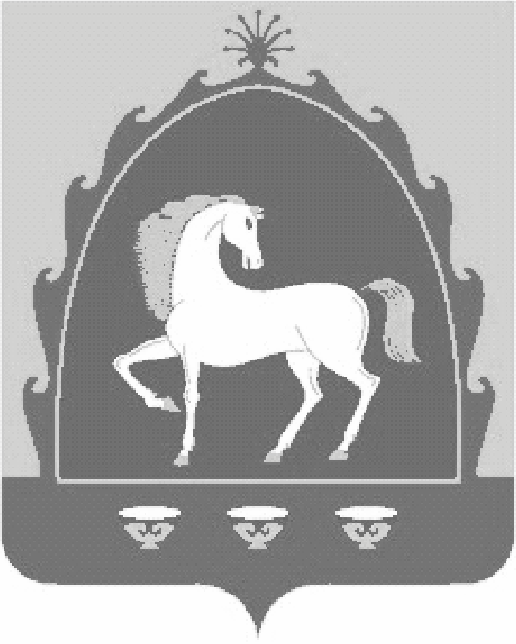 РЕСПУБЛИКА БАШКОРТОСТАН
СОВЕТСЕЛЬСКОГО ПОСЕЛЕНИЯ
ИШМУХАМЕТОВСКИЙ СЕЛЬСОВЕТ
МУНИЦИПАЛЬНОГО РАЙОНА
БАЙМАКСКИЙ РАЙОН   453652, Баймакский район, с. Ишмухаметово, ул. Даута ,1Тел: (34751) 4-55-96